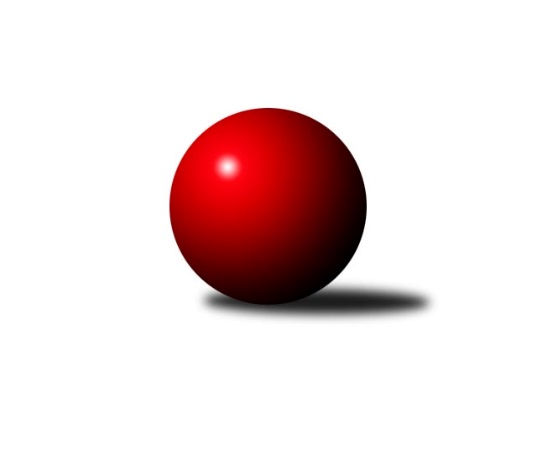 Č.17Ročník 2010/2011	29.1.2011Nejlepšího výkonu v tomto kole: 2654 dosáhlo družstvo: KK Minerva Opava ˝A˝Severomoravská divize 2010/2011Výsledky 17. kolaSouhrnný přehled výsledků:KK Minerva Opava ˝A˝	- TJ  Krnov ˝B˝	16:0	2654:2537		29.1.TJ  Odry ˝A˝	- KK Hranice ˝A˝	12:4	2610:2606		29.1.SKK Ostrava ˝A˝	- TJ Horní Benešov ˝C˝	14:2	2505:2464		29.1.TJ Tatran Litovel ˝A˝	- Sokol Přemyslovice ˝B˝	14:2	2645:2508		29.1.TJ Sokol Bohumín ˝A˝	- TJ VOKD Poruba ˝A˝	6:10	2492:2495		29.1.TJ Jiskra Rýmařov ˝A˝	- TJ Sokol Sedlnice ˝A˝	6:10	2593:2614		29.1.KK Šumperk ˝B˝	- TJ Horní Benešov ˝B˝	12:4	2566:2473		29.1.Tabulka družstev:	1.	KK Minerva Opava ˝A˝	17	12	1	4	180 : 92 	 	 2530	25	2.	SKK Ostrava ˝A˝	17	12	0	5	157 : 115 	 	 2514	24	3.	TJ Tatran Litovel ˝A˝	17	12	0	5	149 : 123 	 	 2525	24	4.	TJ  Odry ˝A˝	17	10	0	7	154 : 118 	 	 2534	20	5.	KK Šumperk ˝B˝	17	9	2	6	146 : 126 	 	 2524	20	6.	Sokol Přemyslovice ˝B˝	17	9	0	8	144 : 128 	 	 2508	18	7.	TJ VOKD Poruba ˝A˝	17	8	1	8	130 : 142 	 	 2478	17	8.	TJ Jiskra Rýmařov ˝A˝	17	7	1	9	134 : 138 	 	 2521	15	9.	TJ Horní Benešov ˝C˝	17	7	1	9	123 : 149 	 	 2507	15	10.	TJ Sokol Bohumín ˝A˝	17	7	0	10	136 : 136 	 	 2530	14	11.	KK Hranice ˝A˝	17	6	1	10	125 : 147 	 	 2493	13	12.	TJ Sokol Sedlnice ˝A˝	17	6	1	10	116 : 156 	 	 2537	13	13.	TJ  Krnov ˝B˝	17	6	1	10	116 : 156 	 	 2475	13	14.	TJ Horní Benešov ˝B˝	17	3	1	13	94 : 178 	 	 2478	7Podrobné výsledky kola:	 KK Minerva Opava ˝A˝	2654	16:0	2537	TJ  Krnov ˝B˝	Zdeněk Chlopčík	 	 225 	 216 		441 	 2:0 	 409 	 	215 	 194		Petr Vaněk	Aleš Fischer	 	 212 	 210 		422 	 2:0 	 393 	 	181 	 212		Vladimír Vavrečka	Josef Plšek	 	 207 	 204 		411 	 2:0 	 402 	 	214 	 188		Miluše Rychová	Tomáš Slavík	 	 207 	 234 		441 	 2:0 	 428 	 	228 	 200		Martin Weiss	Luděk Slanina	 	 232 	 212 		444 	 2:0 	 435 	 	234 	 201		František Vícha	Vladimír Heiser	 	 261 	 234 		495 	 2:0 	 470 	 	256 	 214		Lukáš Vaněkrozhodčí: Nejlepší výkon utkání: 495 - Vladimír Heiser	 TJ  Odry ˝A˝	2610	12:4	2606	KK Hranice ˝A˝	Stanislav Ovšák	 	 230 	 227 		457 	 2:0 	 434 	 	197 	 237		Karel Pitrun	Jaroslav Lušovský	 	 236 	 232 		468 	 2:0 	 442 	 	217 	 225		Jiří Terrich	Miroslav Dimidenko	 	 229 	 227 		456 	 2:0 	 429 	 	219 	 210		Marek Frydrych	Daniel Malina	 	 211 	 194 		405 	 0:2 	 415 	 	205 	 210		Kamil Bartoš	Karel Chlevišťan	 	 219 	 209 		428 	 2:0 	 424 	 	206 	 218		Petr  Pavelka st	Petr Dvorský	 	 199 	 197 		396 	 0:2 	 462 	 	245 	 217		Petr  Pavelka mlrozhodčí: Nejlepší výkon utkání: 468 - Jaroslav Lušovský	 SKK Ostrava ˝A˝	2505	14:2	2464	TJ Horní Benešov ˝C˝	Libor Tkáč	 	 208 	 191 		399 	 2:0 	 395 	 	182 	 213		Michal Rašťák	Tomáš Polášek	 	 199 	 205 		404 	 2:0 	 382 	 	184 	 198		Michael Dostál	Jan Polášek	 	 195 	 214 		409 	 2:0 	 406 	 	203 	 203		Zbyněk Černý	Miroslav Pytel	 	 200 	 208 		408 	 0:2 	 448 	 	233 	 215		Tomáš Černý	Jiří Trnka	 	 210 	 215 		425 	 2:0 	 424 	 	203 	 221		Vladislav Pečinka	Petr Holas	 	 237 	 223 		460 	 2:0 	 409 	 	195 	 214		Zdeněk Černýrozhodčí: Nejlepší výkon utkání: 460 - Petr Holas	 TJ Tatran Litovel ˝A˝	2645	14:2	2508	Sokol Přemyslovice ˝B˝	Jiří Kráčmar	 	 231 	 205 		436 	 2:0 	 394 	 	201 	 193		Zdeněk Peč	Jiří Čamek	 	 234 	 257 		491 	 2:0 	 425 	 	209 	 216		Jiří Šoupal	Martin Jindra	 	 202 	 220 		422 	 0:2 	 449 	 	217 	 232		Jan Sedláček	František Baleka	 	 213 	 211 		424 	 2:0 	 396 	 	200 	 196		Lukáš Sedláček	Petr Axman	 	 237 	 213 		450 	 2:0 	 448 	 	243 	 205		Eduard Tomek	Kamil Axman	 	 220 	 202 		422 	 2:0 	 396 	 	200 	 196		Zdeněk Grulichrozhodčí: Nejlepší výkon utkání: 491 - Jiří Čamek	 TJ Sokol Bohumín ˝A˝	2492	6:10	2495	TJ VOKD Poruba ˝A˝	Vladimír Šipula	 	 217 	 197 		414 	 2:0 	 400 	 	207 	 193		Jan Mika	Petr Kuttler	 	 184 	 226 		410 	 0:2 	 432 	 	216 	 216		Martin Skopal	Lucie Holeszová	 	 210 	 214 		424 	 2:0 	 404 	 	215 	 189		Ladislav Mika	Lada Péli	 	 210 	 214 		424 	 0:2 	 426 	 	202 	 224		Ivo Marek	Aleš Kohutek	 	 230 	 202 		432 	 2:0 	 402 	 	202 	 200		Petr Brablec	Fridrich Péli	 	 212 	 176 		388 	 0:2 	 431 	 	213 	 218		Rostislav Barešrozhodčí: Nejlepšího výkonu v tomto utkání: 432 kuželek dosáhli: Martin Skopal, Aleš Kohutek	 TJ Jiskra Rýmařov ˝A˝	2593	6:10	2614	TJ Sokol Sedlnice ˝A˝	Jaroslav Heblák	 	 202 	 207 		409 	 0:2 	 434 	 	209 	 225		Miroslav Mikulský	Ladislav Janáč *1	 	 186 	 224 		410 	 0:2 	 448 	 	216 	 232		Ivo Stuchlík	Josef Pilatík	 	 202 	 206 		408 	 0:2 	 443 	 	220 	 223		Adam Chvostek	Marek Hampl	 	 211 	 212 		423 	 2:0 	 402 	 	202 	 200		Stanislav Brejcha	Milan Dědáček	 	 254 	 242 		496 	 2:0 	 448 	 	223 	 225		Rostislav Kletenský	Štěpán Charník	 	 240 	 207 		447 	 2:0 	 439 	 	215 	 224		Břetislav Mrkvicarozhodčí: střídání: *1 od 56. hodu Jaroslav TezzeleNejlepší výkon utkání: 496 - Milan Dědáček	 KK Šumperk ˝B˝	2566	12:4	2473	TJ Horní Benešov ˝B˝	Gustav Vojtek	 	 211 	 220 		431 	 2:0 	 411 	 	218 	 193		Bohuslav Čuba	Pavel Heinisch	 	 221 	 225 		446 	 2:0 	 406 	 	219 	 187		Dominik Tesař	Milan Vymazal	 	 220 	 234 		454 	 2:0 	 399 	 	200 	 199		David Láčík	Michal Strachota	 	 205 	 204 		409 	 0:2 	 423 	 	233 	 190		Zdeněk Kment	Petr Matějka	 	 218 	 198 		416 	 0:2 	 430 	 	219 	 211		Petr Dankovič	Jan Semrád	 	 187 	 223 		410 	 2:0 	 404 	 	194 	 210		Petr Rakrozhodčí: Nejlepší výkon utkání: 454 - Milan VymazalPořadí jednotlivců:	jméno hráče	družstvo	celkem	plné	dorážka	chyby	poměr kuž.	Maximum	1.	Milan Dědáček 	TJ Jiskra Rýmařov ˝A˝	446.13	298.3	147.9	2.0	8/8	(496)	2.	Ivo Stuchlík 	TJ Sokol Sedlnice ˝A˝	441.06	296.0	145.1	3.1	9/9	(479)	3.	Petr Holas 	SKK Ostrava ˝A˝	440.56	295.9	144.7	3.1	9/9	(500)	4.	Jiří Trnka 	SKK Ostrava ˝A˝	438.27	293.7	144.6	2.1	8/9	(455)	5.	Pavel Martinec 	KK Minerva Opava ˝A˝	437.31	295.1	142.2	3.4	8/9	(465)	6.	Fridrich Péli 	TJ Sokol Bohumín ˝A˝	436.53	292.3	144.2	5.3	8/9	(489)	7.	Karel Chlevišťan 	TJ  Odry ˝A˝	436.50	293.6	142.9	2.7	10/10	(479)	8.	Martin Skopal 	TJ VOKD Poruba ˝A˝	436.30	294.2	142.1	3.3	7/9	(477)	9.	Eduard Tomek 	Sokol Přemyslovice ˝B˝	436.21	293.9	142.3	2.9	10/10	(472)	10.	Vladimír Heiser 	KK Minerva Opava ˝A˝	433.81	292.9	140.9	2.9	8/9	(495)	11.	Ladislav Janáč 	TJ Jiskra Rýmařov ˝A˝	432.53	291.7	140.8	2.7	8/8	(456)	12.	Jiří Čamek 	TJ Tatran Litovel ˝A˝	431.16	294.9	136.3	5.2	8/9	(491)	13.	Vladimír Šipula 	TJ Sokol Bohumín ˝A˝	431.06	296.0	135.1	5.2	8/9	(449)	14.	Tomáš Černý 	TJ Horní Benešov ˝C˝	430.33	294.3	136.0	4.8	8/8	(464)	15.	Petr Axman 	TJ Tatran Litovel ˝A˝	429.68	295.3	134.4	3.9	7/9	(493)	16.	Petr Vaněk 	TJ  Krnov ˝B˝	429.40	293.2	136.1	4.7	9/9	(450)	17.	Jaroslav Lušovský 	TJ  Odry ˝A˝	429.33	297.3	132.0	5.2	9/10	(468)	18.	Pavel Heinisch 	KK Šumperk ˝B˝	428.85	291.7	137.2	4.4	10/10	(485)	19.	Luděk Slanina 	KK Minerva Opava ˝A˝	428.81	287.5	141.3	2.7	8/9	(468)	20.	Petr  Pavelka ml 	KK Hranice ˝A˝	428.75	290.2	138.6	5.4	9/9	(491)	21.	Zbyněk Černý 	TJ Horní Benešov ˝C˝	427.73	290.9	136.8	3.9	8/8	(488)	22.	František Baleka 	TJ Tatran Litovel ˝A˝	427.40	290.4	137.0	4.3	8/9	(467)	23.	Petr Dvorský 	TJ  Odry ˝A˝	426.93	294.5	132.4	3.6	9/10	(466)	24.	Libor Tkáč 	SKK Ostrava ˝A˝	426.57	293.8	132.8	4.1	7/9	(458)	25.	Jan Stuchlík 	TJ Sokol Sedlnice ˝A˝	426.38	290.3	136.1	5.1	8/9	(457)	26.	Stanislav Brejcha 	TJ Sokol Sedlnice ˝A˝	426.11	288.8	137.3	4.0	9/9	(455)	27.	Stanislav Ovšák 	TJ  Odry ˝A˝	424.23	291.1	133.1	4.1	10/10	(459)	28.	Aleš Kohutek 	TJ Sokol Bohumín ˝A˝	424.03	290.8	133.2	3.8	9/9	(450)	29.	Lucie Holeszová 	TJ Sokol Bohumín ˝A˝	423.91	288.0	135.9	3.6	8/9	(448)	30.	Vladislav Pečinka 	TJ Horní Benešov ˝C˝	422.48	295.5	127.0	7.0	8/8	(464)	31.	Jan Semrád 	KK Šumperk ˝B˝	421.14	291.8	129.3	5.1	8/10	(470)	32.	Kamil Axman 	TJ Tatran Litovel ˝A˝	421.13	291.5	129.7	4.5	8/9	(462)	33.	Petr Matějka 	KK Šumperk ˝B˝	420.90	281.0	139.9	3.0	10/10	(469)	34.	Rostislav Bareš 	TJ VOKD Poruba ˝A˝	420.65	288.4	132.2	5.7	9/9	(480)	35.	Miroslav Dimidenko 	TJ  Odry ˝A˝	420.19	284.6	135.6	4.8	9/10	(463)	36.	Milan Dvorský 	Sokol Přemyslovice ˝B˝	420.01	289.3	130.7	4.6	9/10	(455)	37.	Bohuslav Čuba 	TJ Horní Benešov ˝B˝	419.79	290.6	129.2	5.4	9/9	(461)	38.	Miroslav Mikulský 	TJ Sokol Sedlnice ˝A˝	419.64	291.0	128.6	6.1	9/9	(454)	39.	Milan Vymazal 	KK Šumperk ˝B˝	419.60	286.0	133.6	3.8	10/10	(476)	40.	Petr  Pavelka st 	KK Hranice ˝A˝	419.58	285.3	134.3	4.6	9/9	(472)	41.	Martin Jindra 	TJ Tatran Litovel ˝A˝	419.50	297.6	121.9	5.1	6/9	(454)	42.	Petr Dankovič 	TJ Horní Benešov ˝B˝	419.46	289.0	130.5	4.1	9/9	(460)	43.	Petr Kuttler 	TJ Sokol Bohumín ˝A˝	419.45	286.3	133.1	4.0	8/9	(462)	44.	František Vícha 	TJ  Krnov ˝B˝	419.19	285.0	134.2	6.4	9/9	(448)	45.	Zdeněk Černý 	TJ Horní Benešov ˝C˝	419.18	290.1	129.1	4.3	8/8	(458)	46.	Adam Chvostek 	TJ Sokol Sedlnice ˝A˝	419.08	284.8	134.3	6.6	6/9	(466)	47.	Jaroslav Tezzele 	TJ Jiskra Rýmařov ˝A˝	418.98	281.5	137.5	3.8	7/8	(466)	48.	Jan Sedláček 	Sokol Přemyslovice ˝B˝	418.76	284.7	134.1	3.5	9/10	(472)	49.	Zdeněk Grulich 	Sokol Přemyslovice ˝B˝	418.71	286.3	132.4	4.9	10/10	(473)	50.	Petr Rak 	TJ Horní Benešov ˝B˝	418.17	286.3	131.9	4.8	7/9	(441)	51.	Petr Brablec 	TJ VOKD Poruba ˝A˝	418.05	286.0	132.0	4.7	9/9	(450)	52.	Miroslav Pytel 	SKK Ostrava ˝A˝	417.83	290.2	127.7	5.1	8/9	(462)	53.	Michal Strachota 	KK Šumperk ˝B˝	416.50	284.5	132.0	5.5	10/10	(459)	54.	Zdeněk Peč 	Sokol Přemyslovice ˝B˝	415.78	285.7	130.1	8.2	7/10	(458)	55.	Aleš Fischer 	KK Minerva Opava ˝A˝	415.68	290.6	125.0	5.1	7/9	(467)	56.	Ivo Marek 	TJ VOKD Poruba ˝A˝	415.19	282.9	132.3	4.9	8/9	(446)	57.	Jiří Kráčmar 	TJ Tatran Litovel ˝A˝	414.79	284.3	130.5	4.8	8/9	(460)	58.	Kamil Bartoš 	KK Hranice ˝A˝	414.42	290.6	123.8	5.9	9/9	(448)	59.	Zdeněk Chlopčík 	KK Minerva Opava ˝A˝	414.20	287.0	127.2	5.2	7/9	(441)	60.	Martin Weiss 	TJ  Krnov ˝B˝	414.12	289.5	124.6	6.9	9/9	(438)	61.	Jan Polášek 	SKK Ostrava ˝A˝	411.66	287.1	124.6	6.6	7/9	(452)	62.	Jiří Šoupal 	Sokol Přemyslovice ˝B˝	411.56	286.1	125.5	6.3	9/10	(449)	63.	Vladimír Hudec 	KK Hranice ˝A˝	411.42	286.0	125.4	6.7	6/9	(469)	64.	Michal Blažek 	TJ Horní Benešov ˝B˝	410.62	286.6	124.1	7.6	7/9	(443)	65.	Robert Kučerka 	TJ Horní Benešov ˝B˝	410.14	278.9	131.3	6.2	7/9	(458)	66.	Gustav Vojtek 	KK Šumperk ˝B˝	408.22	282.2	126.0	6.1	9/10	(446)	67.	Jaromír Piska 	TJ Sokol Bohumín ˝A˝	408.04	288.0	120.1	7.6	8/9	(427)	68.	Miluše Rychová 	TJ  Krnov ˝B˝	407.79	285.2	122.6	5.1	9/9	(431)	69.	Stanislav Brokl 	KK Minerva Opava ˝A˝	407.17	284.8	122.3	6.3	7/9	(448)	70.	Michael Dostál 	TJ Horní Benešov ˝C˝	406.79	288.4	118.4	4.7	8/8	(447)	71.	Zdeněk Kment 	TJ Horní Benešov ˝B˝	406.00	287.7	118.3	6.5	6/9	(444)	72.	Rostislav Kletenský 	TJ Sokol Sedlnice ˝A˝	404.18	283.7	120.4	5.4	7/9	(448)	73.	Zdeněk Kuna 	SKK Ostrava ˝A˝	404.07	284.9	119.1	7.5	7/9	(434)	74.	Ladislav Mika 	TJ VOKD Poruba ˝A˝	403.38	285.4	117.9	7.3	8/9	(423)	75.	Jiří Terrich 	KK Hranice ˝A˝	403.24	288.2	115.1	8.0	9/9	(442)	76.	Lada Péli 	TJ Sokol Bohumín ˝A˝	401.80	279.2	122.6	7.1	6/9	(453)	77.	Jan Mika 	TJ VOKD Poruba ˝A˝	401.69	282.2	119.5	8.4	7/9	(444)	78.	Michal Rašťák 	TJ Horní Benešov ˝C˝	401.32	275.4	126.0	6.8	8/8	(442)	79.	Vladimír Vavrečka 	TJ  Krnov ˝B˝	394.07	282.1	111.9	7.0	8/9	(433)		Jaroslav Vymazal 	KK Šumperk ˝B˝	449.27	299.9	149.3	3.2	3/10	(458)		Lukáš Vaněk 	TJ  Krnov ˝B˝	447.50	302.5	145.0	3.0	2/9	(470)		Petr Kozák 	TJ Horní Benešov ˝B˝	445.00	296.0	149.0	5.0	1/9	(445)		Miroslav Talášek 	TJ Tatran Litovel ˝A˝	441.00	305.7	135.3	4.0	3/9	(442)		Roman Šíma 	TJ  Odry ˝A˝	438.00	307.0	131.0	6.0	1/10	(438)		Tomáš Slavík 	KK Minerva Opava ˝A˝	434.75	295.5	139.3	4.0	5/9	(467)		Pavel Gerlich 	SKK Ostrava ˝A˝	432.25	288.0	144.3	2.5	2/9	(451)		Josef Matušek 	TJ Jiskra Rýmařov ˝A˝	431.00	290.0	141.0	7.0	1/8	(431)		Oldřich Pajchl 	Sokol Přemyslovice ˝B˝	431.00	292.3	138.7	3.3	1/10	(457)		Marek Frydrych 	KK Hranice ˝A˝	429.60	291.1	138.5	4.8	5/9	(445)		Josef Suchan 	KK Šumperk ˝B˝	429.00	287.0	142.0	4.0	1/10	(429)		Pavel Niesyt 	TJ Sokol Bohumín ˝A˝	429.00	292.0	137.0	6.0	1/9	(429)		Romana Valová 	TJ Jiskra Rýmařov ˝A˝	428.00	292.5	135.5	5.0	1/8	(438)		Jiří Fiala 	TJ Tatran Litovel ˝A˝	428.00	293.0	135.0	4.0	1/9	(428)		Jakub Mokoš 	TJ Tatran Litovel ˝A˝	427.00	301.0	126.0	6.0	1/9	(427)		Jaroslav Jedelský 	KK Šumperk ˝B˝	423.00	299.0	124.0	6.0	1/10	(423)		Jaromír Martiník 	TJ Horní Benešov ˝C˝	421.00	300.0	121.0	9.0	1/8	(421)		Jan Šebek 	TJ  Odry ˝A˝	420.40	284.7	135.7	5.9	5/10	(454)		Petr Luzar 	KK Minerva Opava ˝A˝	419.17	289.3	129.8	4.3	2/9	(431)		Jan Kriwenky 	TJ Horní Benešov ˝B˝	419.00	289.0	130.0	8.0	1/9	(419)		Josef Pilatík 	TJ Jiskra Rýmařov ˝A˝	418.62	282.4	136.2	3.8	5/8	(445)		David Hampl 	TJ Jiskra Rýmařov ˝A˝	418.60	277.7	140.9	5.4	5/8	(453)		Marek Hampl 	TJ Jiskra Rýmařov ˝A˝	418.58	287.8	130.8	3.5	3/8	(432)		Jaroslav Chvostek 	TJ Sokol Sedlnice ˝A˝	417.67	286.3	131.3	2.0	2/9	(426)		Štěpán Charník 	TJ Jiskra Rýmařov ˝A˝	416.31	286.2	130.1	6.7	4/8	(467)		Martin Mikeska 	TJ Jiskra Rýmařov ˝A˝	415.75	286.8	129.0	3.5	1/8	(448)		Zdeňka Habartová 	TJ Horní Benešov ˝B˝	415.50	277.0	138.5	4.5	1/9	(418)		Zdeněk Žanda 	TJ Horní Benešov ˝B˝	415.33	285.1	130.2	8.7	3/9	(450)		Michal Ihnát 	TJ Jiskra Rýmařov ˝A˝	413.75	293.8	120.0	8.5	2/8	(420)		Radek Foltýn 	SKK Ostrava ˝A˝	413.00	307.5	105.5	12.0	2/9	(429)		Karel Pitrun 	KK Hranice ˝A˝	412.93	281.2	131.8	4.3	4/9	(434)		Jaroslav Vidim 	TJ Tatran Litovel ˝A˝	412.00	278.0	134.0	4.0	1/9	(412)		Břetislav Mrkvica 	TJ Sokol Sedlnice ˝A˝	411.77	285.7	126.1	4.8	5/9	(444)		Petr Chlachula 	TJ Jiskra Rýmařov ˝A˝	411.00	287.0	124.0	5.5	2/8	(423)		Michal Kolář 	Sokol Přemyslovice ˝B˝	410.00	282.0	128.0	12.0	1/10	(410)		Josef Mikeska 	TJ Jiskra Rýmařov ˝A˝	409.67	284.0	125.7	7.3	3/8	(440)		Jiří Polášek 	TJ Jiskra Rýmařov ˝A˝	409.00	285.0	124.0	3.0	1/8	(409)		David Láčík 	TJ Horní Benešov ˝B˝	407.56	280.6	127.0	7.0	3/9	(432)		Stanislav Brosinger 	TJ Tatran Litovel ˝A˝	407.00	288.5	118.5	6.0	2/9	(431)		Dalibor Vinklar 	KK Hranice ˝A˝	406.34	282.5	123.8	5.9	5/9	(451)		Pavel Močár 	Sokol Přemyslovice ˝B˝	404.00	282.0	122.0	5.0	1/10	(404)		Pavel Jalůvka 	TJ  Krnov ˝B˝	403.34	279.9	123.5	6.4	5/9	(434)		Zdeněk Šíma 	TJ  Odry ˝A˝	402.00	272.0	130.0	3.0	1/10	(402)		Petr Basta 	TJ VOKD Poruba ˝A˝	401.80	282.9	119.0	7.0	4/9	(448)		Tomáš Truxa 	TJ Tatran Litovel ˝A˝	401.35	284.5	116.9	7.1	5/9	(433)		Jaromír Čech 	TJ  Krnov ˝B˝	401.33	274.3	127.0	5.7	3/9	(417)		Miroslav Sigmund 	TJ Tatran Litovel ˝A˝	401.00	278.0	123.0	7.0	1/9	(401)		Miroslav Petřek  st.	TJ Horní Benešov ˝B˝	398.50	270.5	128.0	8.3	2/9	(421)		Vladimír Trojek 	TJ VOKD Poruba ˝A˝	396.61	285.1	111.5	7.8	4/9	(448)		Daniel Malina 	TJ  Odry ˝A˝	396.40	279.7	116.7	8.7	5/10	(430)		Tomáš Polášek 	SKK Ostrava ˝A˝	395.33	278.7	116.7	6.7	3/9	(433)		Josef Plšek 	KK Minerva Opava ˝A˝	395.20	283.1	112.1	8.8	5/9	(424)		Jaroslav Heblák 	TJ Jiskra Rýmařov ˝A˝	395.17	279.7	115.5	9.8	3/8	(436)		Lukáš Sedláček 	Sokol Přemyslovice ˝B˝	395.00	277.5	117.5	7.5	4/10	(415)		Jaroslav Horáček 	TJ Jiskra Rýmařov ˝A˝	394.67	274.0	120.7	6.8	3/8	(411)		Stanislav Kopal 	TJ  Krnov ˝B˝	394.00	275.8	118.3	9.8	2/9	(408)		Dominik Tesař 	TJ Horní Benešov ˝B˝	390.67	278.3	112.3	9.3	3/9	(406)		Jindřich Dankovič 	TJ Horní Benešov ˝B˝	389.50	271.0	118.5	6.0	2/9	(405)		Roman Honl 	TJ Sokol Bohumín ˝A˝	387.00	272.0	115.0	5.0	1/9	(387)		David Čulík 	TJ Tatran Litovel ˝A˝	386.00	269.5	116.5	4.0	2/9	(399)		Miroslav Futerko 	SKK Ostrava ˝A˝	386.00	272.0	114.0	8.0	2/9	(419)		Marcela Jurníčková 	Sokol Přemyslovice ˝B˝	382.00	290.0	92.0	11.0	1/10	(382)		Jiří Brož 	TJ  Odry ˝A˝	379.50	273.0	106.5	8.0	2/10	(399)		Michal Vavrák 	TJ Horní Benešov ˝C˝	378.00	294.0	84.0	15.0	1/8	(378)		Miroslav Složil 	SKK Ostrava ˝A˝	376.33	266.7	109.7	7.7	3/9	(386)		Dan  Šodek 	SKK Ostrava ˝A˝	374.00	267.0	107.0	6.0	1/9	(374)		Jiří Štekbauer 	TJ  Odry ˝A˝	366.00	278.0	88.0	12.0	1/10	(366)Sportovně technické informace:Starty náhradníků:registrační číslo	jméno a příjmení 	datum startu 	družstvo	číslo startu
Hráči dopsaní na soupisku:registrační číslo	jméno a příjmení 	datum startu 	družstvo	Program dalšího kola:18. kolo5.2.2011	so	9:00	TJ Sokol Bohumín ˝A˝ - TJ Jiskra Rýmařov ˝A˝	5.2.2011	so	9:00	TJ VOKD Poruba ˝A˝ - TJ Tatran Litovel ˝A˝	5.2.2011	so	9:00	KK Hranice ˝A˝ - KK Minerva Opava ˝A˝	5.2.2011	so	9:00	TJ  Krnov ˝B˝ - TJ Sokol Sedlnice ˝A˝	5.2.2011	so	13:30	TJ Horní Benešov ˝B˝ - TJ  Odry ˝A˝	5.2.2011	so	15:30	Sokol Přemyslovice ˝B˝ - SKK Ostrava ˝A˝	5.2.2011	so	16:00	TJ Horní Benešov ˝C˝ - KK Šumperk ˝B˝	Nejlepší šestka kola - absolutněNejlepší šestka kola - absolutněNejlepší šestka kola - absolutněNejlepší šestka kola - absolutněNejlepší šestka kola - dle průměru kuželenNejlepší šestka kola - dle průměru kuželenNejlepší šestka kola - dle průměru kuželenNejlepší šestka kola - dle průměru kuželenNejlepší šestka kola - dle průměru kuželenPočetJménoNázev týmuVýkonPočetJménoNázev týmuPrůměr (%)Výkon6xMilan DědáčekRýmařov A4963xVladimír HeiserMinerva A115.744954xVladimír HeiserMinerva A4957xMilan DědáčekRýmařov A115.654964xJiří ČamekLitovel4912xJiří ČamekLitovel115.234911xLukáš VaněkKrnov B4705xPetr HolasOstrava A111.654602xJaroslav LušovskýTJ Odry4681xLukáš VaněkKrnov B109.894703xPetr  Pavelka mlHranice A4624xTomáš ČernýHor.Beneš.C108.73448